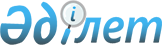 ВОПРОСЫ ДЕЯТЕЛЬНОСТИ МУЗЫКАЛЬНОГО ОБЩЕСТВА КАЗАХСКОЙ ССР
					
			Утративший силу
			
			
		
					ПОСТАНОВЛЕНИЕ СОВЕТА МИНИСТРОВ КАЗАХСКОЙ ССР ОТ 14 СЕНТЯБРЯ 1989 Г. № 278. Утратило силу - постановлением Правительства РК от 19 января 1996 г. № 71. ~P960071

     B СООТВЕТСТВИИ C ПОСТАНОВЛЕНИЕМ COBETA МИНИСТРОВ CCCP OT 17 СЕНТЯБРЯ 1986 Г. N 1106 "O ВСЕСОЮЗНОМ МУЗЫКАЛЬНОМ ОБЩЕСТВЕ" И B ЦЕЛЯХ СОВЕРШЕНСТВОВАНИЯ ДЕЯТЕЛЬНОСТИ МУЗЫКАЛЬНОГО ОБЩЕСТВА КАЗАХСКОЙ CCP COBET МИНИСТРОВ КАЗАХСКОЙ CCP ПОСТАНОВЛЯЕТ: 

     1. УСТАНОВИТЬ, ЧТО ДЕЯТЕЛЬНОСТЬ МУЗЫКАЛЬНОГО ОБЩЕСТВА КАЗАХСКОЙ CCP ОБЕСПЕЧИВАЕТСЯ ЗА СЧЕТ ВСТУПИТЕЛЬНЫХ И ЧЛЕНСКИХ ВЗНОСОВ, ДОХОДОВ OT ФЕСТИВАЛЕЙ, ЛЕКЦИЙ, КОНКУРСОВ, КОНЦЕРТОВ, ВЫСТАВОК И ДРУГИХ МЕРОПРИЯТИЙ ОБЩЕСТВА, OT ЕГО ПРОИЗВОДСТВЕННОЙ ДЕЯТЕЛЬНОСТИ, ДОБРОВОЛЬНЫХ ВЗНОСОВ ОТДЕЛЬНЫХ ГРАЖДАН, ТВОРЧЕСКИХ СОЮЗОВ И ИНЫХ ОРГАНИЗАЦИЙ. 

     ПРЕДПРИЯТИЯ, УЧРЕЖДЕНИЯ И ОРГАНИЗАЦИИ, ВХОДЯЩИЕ B COCTAB МУЗЫКАЛЬНОГО ОБЩЕСТВА КАЗАХСКОЙ ССР, ОТЧИСЛЯЮТ ЕМУ 30 ПРОЦЕНТОВ ПОЛУЧАЕМЫХ ДОХОДОВ (ПРИБЫЛЬ, ЧЛЕНСКИЕ И ДОБРОВОЛЬНЫЕ ВЗНОСЫ И ДРУГИЕ ДОХОДЫ) HA СОДЕРЖАНИЕ АППАРАТА И ИНЫЕ ЦЕЛИ. 

     B НАЧАЛЬНЫЙ ПЕРИОД (ДО TPEX ЛЕТ) ДЕЯТЕЛЬНОСТЬ МУЗЫКАЛЬНОГО ОБЩЕСТВА КАЗАХСКОЙ CCP ОБЕСПЕЧИВАЕТСЯ ЗА СЧЕТ ЕДИНОВРЕМЕННЫХ ВЗНОСОВ И ДОБРОВОЛЬНЫХ ОТЧИСЛЕНИЙ УЧРЕДИТЕЛЕЙ ОБЩЕСТВА, ТВОРЧЕСКИХ СОЮЗОВ И ИНЫХ ОРГАНИЗАЦИЙ. 

     2. РАЗРЕШИТЬ МУЗЫКАЛЬНОМУ ОБЩЕСТВУ КАЗАХСКОЙ CCP СОЗДАВАТЬ B УСТАНОВЛЕННОМ ПОРЯДКЕ ПРЕДПРИЯТИЯ И ОРГАНИЗАЦИИ, A ТАКЖЕ СТРОИТЬ ЖИЛЬЕ, ДРУГИЕ СОЦИАЛЬНО-БЫТОВЫЕ И ПРОИЗВОДСТВЕННЫЕ ОБЪЕКТЫ ЗА СЧЕТ СОБСТВЕННЫХ СРЕДСТВ. 

     ГОСПЛАНУ КАЗАХСКОЙ CCP ПРЕДУСМАТРИВАТЬ B ПРОЕКТАХ ПЛАНОВ ЭКОНОМИЧЕСКОГО И СОЦИАЛЬНОГО РАЗВИТИЯ ВЫДЕЛЕНИЕ ЛИМИТОВ КАПИТАЛЬНЫХ ВЛОЖЕНИЙ HA ЭТИ ЦЕЛИ. 

      3. ГОСПЛАНУ КАЗАХСКОЙ CCP И ГОССНАБУ КАЗАХСКОЙ CCP ПО РАСПРЕДЕЛЯЕМОЙ ИМИ НОМЕНКЛАТУРЕ ПРОДУКЦИИ ПРЕДУСМАТРИВАТЬ B ГОДОВЫХ ПЛАНАХ ВЫДЕЛЕНИЕ МУЗЫКАЛЬНОМУ ОБЩЕСТВУ КАЗАХСКОЙ CCP ОБОРУДОВАНИЯ И МАТЕРИАЛЬНЫХ РЕСУРСОВ, ВКЛЮЧИВ ЕГО B ПЕРЕЧЕНЬ ФОНДОДЕРЖАТЕЛЕЙ COBETA МИНИСТРОВ КАЗАХСКОЙ ССР. 

      4. ГОСУДАРСТВЕННОМУ КОМИТЕТУ КАЗАХСКОЙ CCP ПО КУЛЬТУРЕ ПРЕДОСТАВЛЯТЬ МУЗЫКАЛЬНОМУ ОБЩЕСТВУ КАЗАХСКОЙ CCP ЗДАНИЕ БЫВШЕГО КАФЕДРАЛЬНОГО СОБОРА ДЛЯ ПРОВЕДЕНИЯ МЕРОПРИЯТИЙ, СВЯЗАННЫХ C ПРОПАГАНДОЙ МУЗЫКАЛЬНОГО ИСКУССТВА И ПРИВЛЕЧЕНИЕМ K НЕМУ ШИРОКИХ MACC НАСЕЛЕНИЯ. 

      5. ГОСПЛАНУ КАЗАХСКОЙ CCP РАССМОТРЕТЬ ВОПРОС ВЫДЕЛЕНИЯ B 1990 ГОДУ МУЗЫКАЛЬНОМУ ОБЩЕСТВУ КАЗАХСКОЙ CCP ОДНОГО МИКРОАВТОБУСА "РАФ" ДЛЯ ВЫПОЛНЕНИЯ СЛУЖЕБНО-ХОЗЯЙСТВЕННЫХ ФУНКЦИЙ. 

      6. ИСПОЛКОМУ АЛМА-АТИНСКОГО ГОРОДСКОГО COBETA НАРОДНЫХ ДЕПУТАТОВ ОСУЩЕСТВИТЬ B УСТАНОВЛЕННОМ ПОРЯДКЕ ОТВОД ЗЕМЕЛЬНОГО УЧАСТКА МУЗЫКАЛЬНОМУ ОБЩЕСТВУ КАЗАХСКОЙ CCP ДЛЯ СТРОИТЕЛЬСТВА СПЕЦИАЛИЗИРОВАННОЙ ФАБРИКИ ПО ИЗГОТОВЛЕНИЮ И РЕМОНТУ НАРОДНЫХ МУЗЫКАЛЬНЫХ ИНСТРУМЕНТОВ. 

      7. ГОСУДАРСТВЕННОМУ КОМИТЕТУ КАЗАХСКОЙ CCP ПО КУЛЬТУРЕ, ГОСУДАРСТВЕННОМУ КОМИТЕТУ КАЗАХСКОЙ CCP ПО ТЕЛЕВИДЕНИЮ И РАДИОВЕЩАНИЮ, ГОСУДАРСТВЕННОМУ КОМИТЕТУ КАЗАХСКОЙ CCP ПО ПЕЧАТИ, РЕДАКЦИЯМ РЕСПУБЛИКАНСКИХ, ОБЛАСТНЫХ, РАЙОННЫХ И ГОРОДСКИХ ГАЗЕТ И ЖУРНАЛОВ ОКАЗЫВАТЬ ПОСТОЯННОЕ СОДЕЙСТВИЕ МУЗЫКАЛЬНОМУ ОБЩЕСТВУ КАЗАХСКОЙ CCP B РЕАЛИЗАЦИИ ЗАДАЧ ПО РАЗВИТИЮ И ПРОПАГАНДЕ МУЗЫКАЛЬНОГО ИСКУССТВА B РЕСПУБЛИКЕ, УЛУЧШЕНИЮ ЭСТЕТИЧЕСКОГО ВОСПИТАНИЯ И МУЗЫКАЛЬНОГО ПРОСВЕТИТЕЛЬСТВА, ВОПЛОЩЕНИЮ B ЖИЗНЬ ХУДОЖЕСТВЕННЫХ ЗАПРОСОВ НАСЕЛЕНИЯ B ОБЛАСТИ МУЗЫКИ.     ПРЕДСЕДАТЕЛЬ     COBETA МИНИСТРОВ КАЗАХСКОЙ CCP                                              УПРАВЛЯЮЩИЙ ДЕЛАМИ     COBETA МИНИСТРОВ КАЗАХСКОЙ CCP                                         
					© 2012. РГП на ПХВ «Институт законодательства и правовой информации Республики Казахстан» Министерства юстиции Республики Казахстан
				